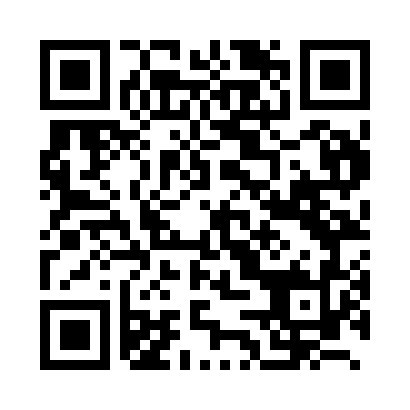 Prayer times for Kaesong, North KoreaWed 1 May 2024 - Fri 31 May 2024High Latitude Method: NonePrayer Calculation Method: Muslim World LeagueAsar Calculation Method: ShafiPrayer times provided by https://www.salahtimes.comDateDayFajrSunriseDhuhrAsrMaghribIsha1Wed3:595:3812:314:197:258:582Thu3:575:3712:314:197:268:593Fri3:555:3512:314:197:269:004Sat3:545:3412:314:197:279:025Sun3:525:3312:304:207:289:036Mon3:515:3212:304:207:299:047Tue3:495:3112:304:207:309:058Wed3:485:3012:304:207:319:079Thu3:475:2912:304:207:329:0810Fri3:455:2812:304:217:339:0911Sat3:445:2712:304:217:349:1112Sun3:425:2612:304:217:359:1213Mon3:415:2512:304:217:369:1314Tue3:405:2412:304:217:369:1515Wed3:385:2412:304:227:379:1616Thu3:375:2312:304:227:389:1717Fri3:365:2212:304:227:399:1818Sat3:355:2112:304:227:409:2019Sun3:335:2012:304:227:419:2120Mon3:325:2012:304:237:429:2221Tue3:315:1912:304:237:429:2322Wed3:305:1812:304:237:439:2423Thu3:295:1812:314:237:449:2624Fri3:285:1712:314:237:459:2725Sat3:275:1612:314:247:469:2826Sun3:265:1612:314:247:469:2927Mon3:255:1512:314:247:479:3028Tue3:245:1512:314:247:489:3129Wed3:235:1412:314:257:499:3230Thu3:225:1412:314:257:499:3331Fri3:225:1312:324:257:509:34